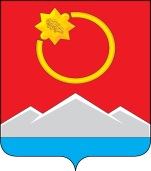 АДМИНИСТРАЦИЯТЕНЬКИНСКОГО ГОРОДСКОГО ОКРУГАМАГАДАНСКОЙ ОБЛАСТИП О С Т А Н О В Л Е Н И Е         03.09.2018 № 213-па               п. Усть-ОмчугОб определении мест отбывания наказания лицами, осужденными к  обязательным и исправительным работам в населенных пунктах муниципального образования «Тенькинский городской округ» Магаданской области	В соответствии со статьями 49 и 50 Уголовного кодекса Российской Федерации, статьями 25 и 39 Уголовно-исполнительного кодекса Российской Федерации, администрация Тенькинского  городского округа Магаданской области п о с т а н о в л я е т:1. Утвердить Перечень предприятий, учреждений и организаций, расположенных в населенных пунктах муниципального образования «Тенькинский городской округ» Магаданской области, для отбывания наказания лицами, осужденными к обязательным работам, согласно приложению № 1.2. Утвердить Перечень предприятий, учреждений и организаций, расположенных в населенных пунктах муниципального образования «Тенькинский городской округ» Магаданской области, для отбывания наказания лицами, осужденными к исправительным работам, не имеющих  основного места работы, согласно приложению № 2.3. Утвердить Перечень видов обязательных работ для отбывания осужденными наказания в виде обязательных работ, согласно приложению № 3.4. Признать утратившими силу постановления администрации Тенькинского городского округа Магаданской области:4.1. от 01.03.2016 № 127-па «Об определении мест отбывания наказания лицами, осужденными к  обязательным и исправительным работам в населенных пунктах муниципального образования «Тенькинский городской округ» Магаданской области»;4.2. от 04.07.2016 № 349-па «О внесении изменений в постановление администрации Тенькинского городского округа Магаданской области от 01.03.2016 № 127-па».5 . Настоящее постановление подлежит официальному опубликованию (обнародованию) и вступает в силу с момента подписания.Перечень предприятий, учреждений и организаций,расположенных в населенных пунктах муниципального образования «Тенькинский городской округ» Магаданской области, для отбывания наказания лицами, осужденными к обязательным работам_______________Переченьвидов  обязательных работ, определенных для отбывания осужденными наказания в виде обязательных работ1. Благоустройство, озеленение территории населенных пунктов Тенькинского городского округа;2. Очистка территории населенных пунктов Тенькинского городского округа от мусора; 3.  Подсобные, погрузочно-разгрузочные работы;4.  Земляные работы;5. Участие в строительстве и ремонте дорог, прокладке водопроводных и других коммуникаций;6.  Участие в ремонте помещений;7.  Общестроительные работы;8. Уборка дворовых территорий населенных пунктов Тенькинского городского округа;9.  Другие виды работ, не требующих предварительной профессиональной подготовки и имеющих социально полезную направленность.__________________Глава Тенькинского городского округа                 И.С. БережнойПриложение № 1Утвержденпостановлением администрации      Тенькинского городского округаМагаданской областиот _____________ №____№п/пНаименование населенного пунктаНаименование предприятия,организаций1.поселок Усть-ОмчугМКУ «Тенькинский эксплуатационный центр»1.поселок Усть-ОмчугМУП   «Жилищно – эксплуатационное управление»1.поселок Усть-ОмчугООО «Тенька», котельная пос. Усть-ОмчугМОГБУЗ  «Тенькинская  районная больница»ТСЖ «Черемушки»2.поселок МадаунООО «Тенька», котельная пос. Мадаун3.Поселок ТранспортныйООО «Тенька», котельная пос. Транспортный4.поселок ОмчакМУП  «Омчакжилкомуслуги»4.поселок ОмчакООО «Тенька», котельная пос. Омчак, котельная пос. МолодежныйПеречень предприятий, учреждений  и организаций, расположенных в населенных пунктах муниципального образования «Тенькинский городской округ» Магаданской области, для отбывания наказания лицами, осужденными к исправительным работам, не имеющих основного места работы________________